РЕТРО ВЫСТАВКА, ПОСВЯЩЕННАЯ 85-ЛЕТИЮ МОСКОВСКОГО МЕТРОПОЛИТЕНАПроходила выставка на третьем пути станции метро «Партизанская»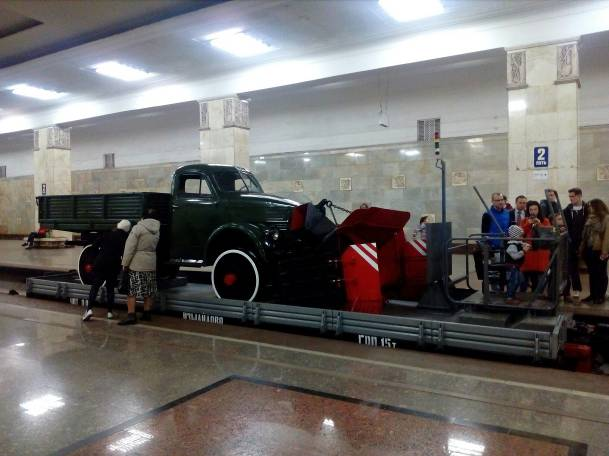 Контактно-аккумуляторный электровоз «ВЭКА»Перевозит грузы, транспортирует неисправные вагоны и составы в депо, маневровые работы в депо. Питается как от рельса, так и от аккумуляторов, установленных внутри.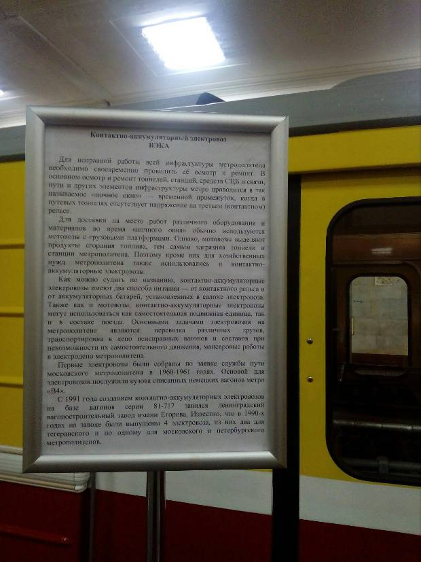 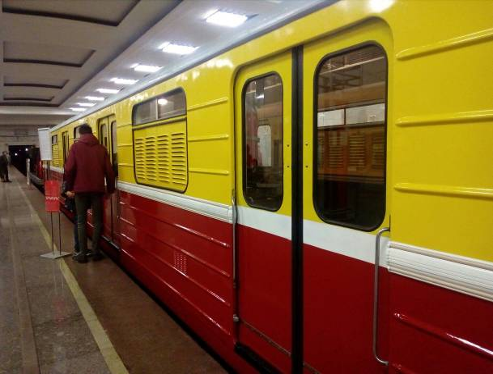 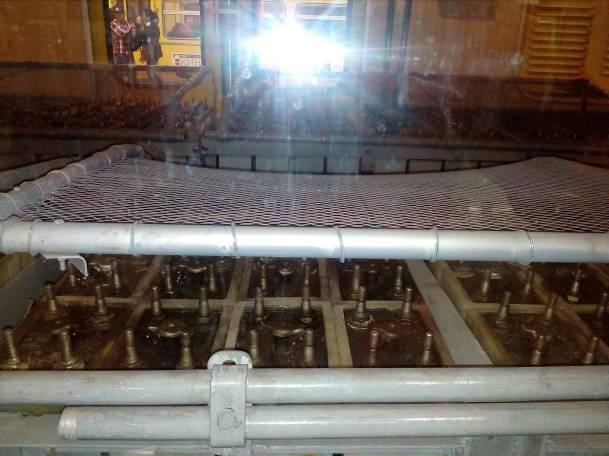 Опытный вагон типа «УМ5» переоборудованный в путеизмеритель.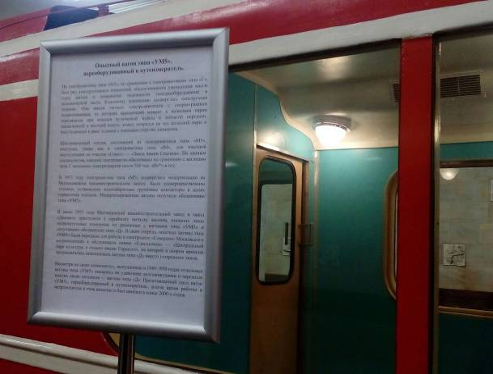 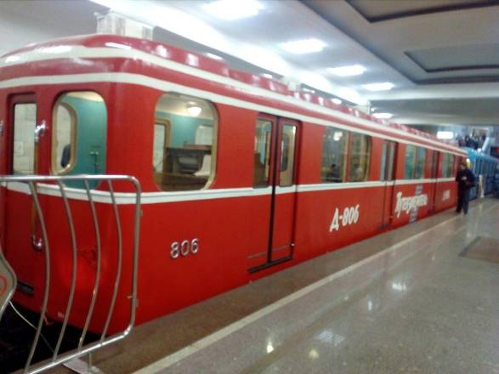 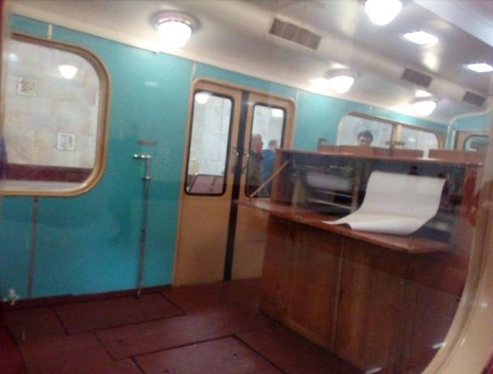 Вагон типа «Г» (1941-1982)«Г» так как предназначался для Горьковской (ныне замоскворецкой линии). Первый шестивагонный состав был отправлен на Арбатско-Покровскую линию. После войны выпускались вагоны только этого типа. На тот момент времени это были самые современные и надежные вагоны.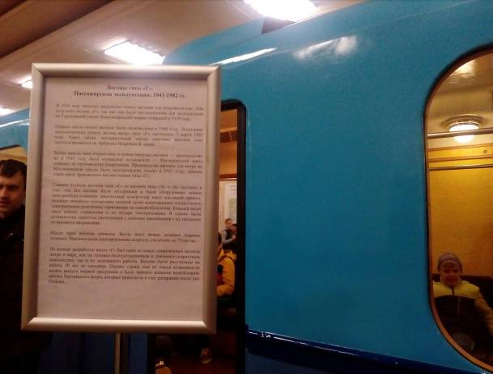 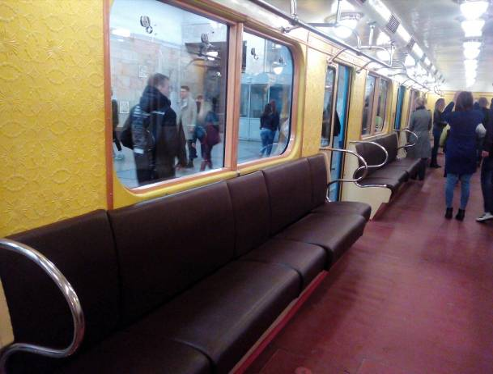 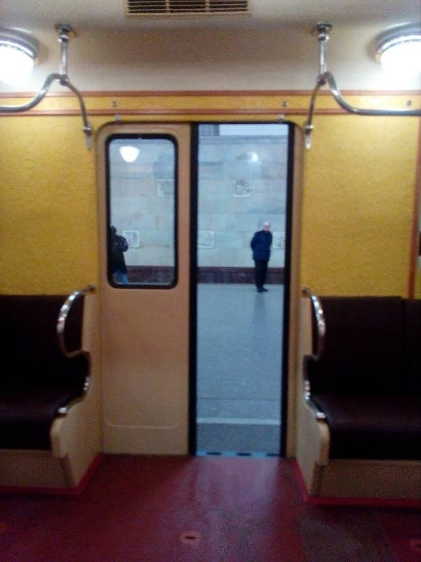 Вагоны типа «Д» (1956-1995)Основное отличие от «Г» в ходовой части, электрическом и механическом оборудовании, снижение массы на 7 тонн, снижение электропотребления. Развивал скорость до , в то время как в Лондоне и Нью-Йорке вагонам была доступна скорость до . На базе вагона «Д» были созданы контактно-аккумуляторные электровозы.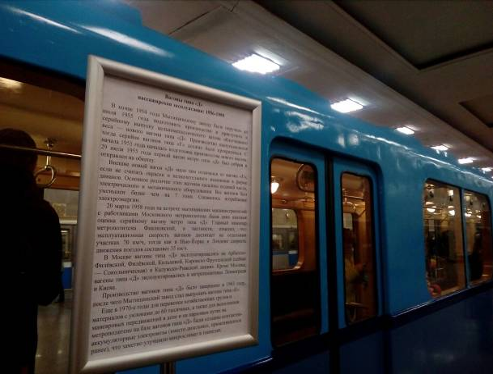 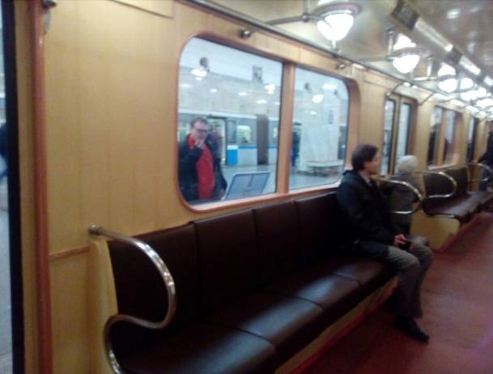 Вагон типа «Е» (1961-2008).Увеличена скорость до . Изменены электроаппаратное, ходовое и динамическое свойства. Впервые использован алюминиевый сплав (двери, элементы кузова), а толщина стальной обшивки уменьшилась с 2мм до 1,5мм, благодаря чему масса уменьшилась с 36,2т до 31,5т. Появились новые вентиляционные устройства, ширина дверного проема увеличена, что позволило сократить время стоянок.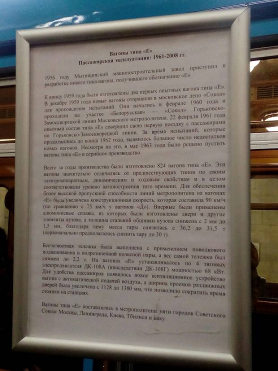 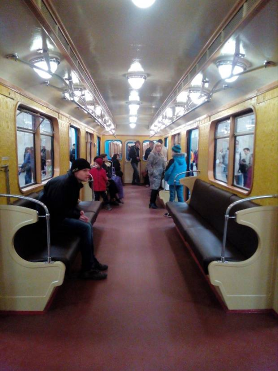 Сила привычки))))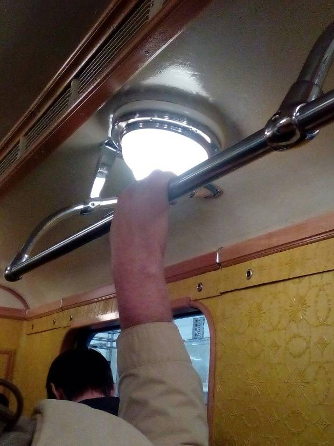 В этом же вагоне можно было зайти в кабину машиниста.Ручка плавного ускорения и торможения.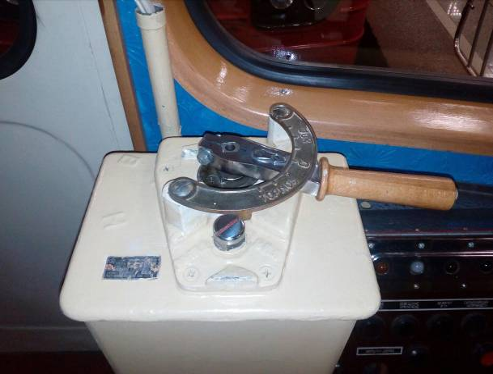 Экстренное торможение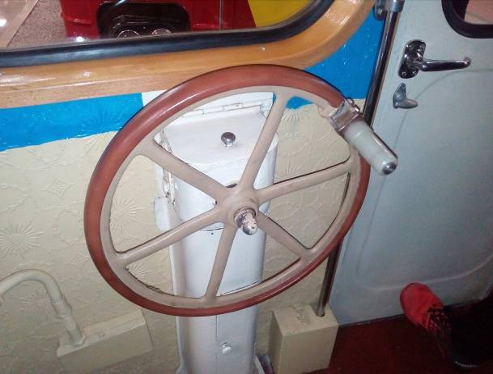 Отопление, освещение…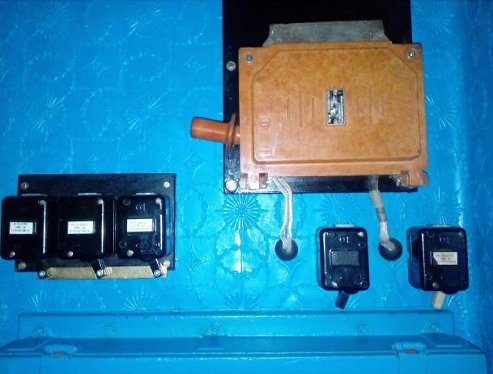 Двери, если правильно поняла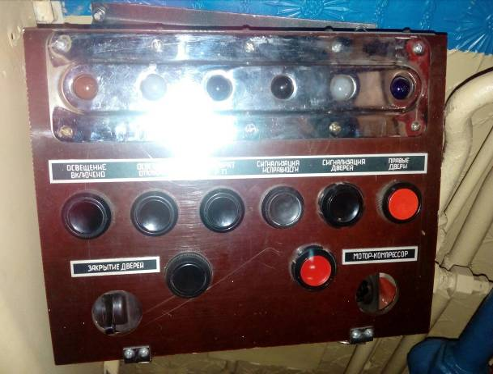 Не запомнила…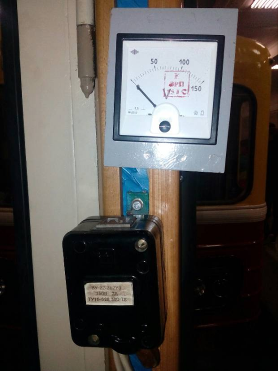 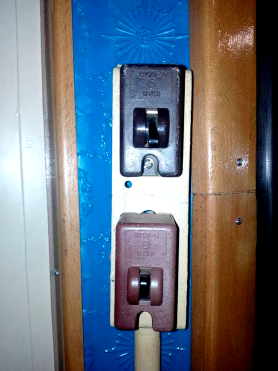 